Семинар председателей профкомов техникумов и колледжей22 октября 2021 года состоялось заседание республиканской школы профсоюзного актива для председателей первичных профсоюзных организаций учреждений среднего профессионального образования.На заседании рассматривались актуальные вопросы внутрисоюзной организационной работы в учреждениях СПО в соответствии с новым Уставом Профсоюза, вопросы защиты трудовых прав работников и активизации работы профсоюзного комитета первичной профсоюзной организации.Пуртова Людмила Васильевна, председатель Региональной организации Профсоюза, уделила внимание вопросу о Регламенте работы первичных профсоюзных организаций в профессиональных образовательных организациях в соответствии с требованиями Устава Профсоюза.Вопросы приема в члены Профсоюза, требования к формированию реестра членов Профсоюза в АИС «Единый реестр Общероссийского Профсоюза образования» осветила Яруткина Фаина Сергеевна, секретарь-заведующая организационно – экономическим  отделом Региональной организации Профсоюза.О новом положении о ведомственных наградах Министерства просвещения Российской Федерации рассказала Короткова Марианна Петровна, главный специалист-юрист аппарата Региональной организации Профсоюза.Председатели первичных профсоюзных организаций учреждений СПО (Торгово-технологический колледж, Йошкар-Олинский техникум сервисных технологий, Йошкар-Олинский строительный техникум, Строительно-промышленный техникум, Ардинский профессиональный техникум, Оршанский многопрофильный колледж) рассказали о том, какая работа проведена в учебных заведениях в текущем учебном году, как проходит прием в члены Профсоюза, какие проблемы работников в отношении условий и оплаты труда помогает решать Профсоюз.Участники круглого стола поделились своим опытом работы, отметили самые болевые точки своих коллективов, связанные, в первую очередь, с нехваткой педагогов и условиями пандемии.Л.В.Пуртова отметила хорошую работу профсоюзной организации Ардинского профессионального техникума, в котором профком при поддержке директора Скворцова Владимира Витальевича добился 100%-ого членства работников в Профсоюзе, оперативного решения социальных проблемы членов Профсоюза. По решению комитета Региональной организации Профсоюза председатель профкома Савельева Мария Николаевна и директор техникума премированы за эффективное социальное партнерство в образовательной организации.По итогам семинара в профсоюзных организациях техникумов и колледжей пройдут профсоюзные собрания, торжественный прием в члены Профсоюза, определится план работы профсоюзных организаций на учебный год.                                                                                                                                               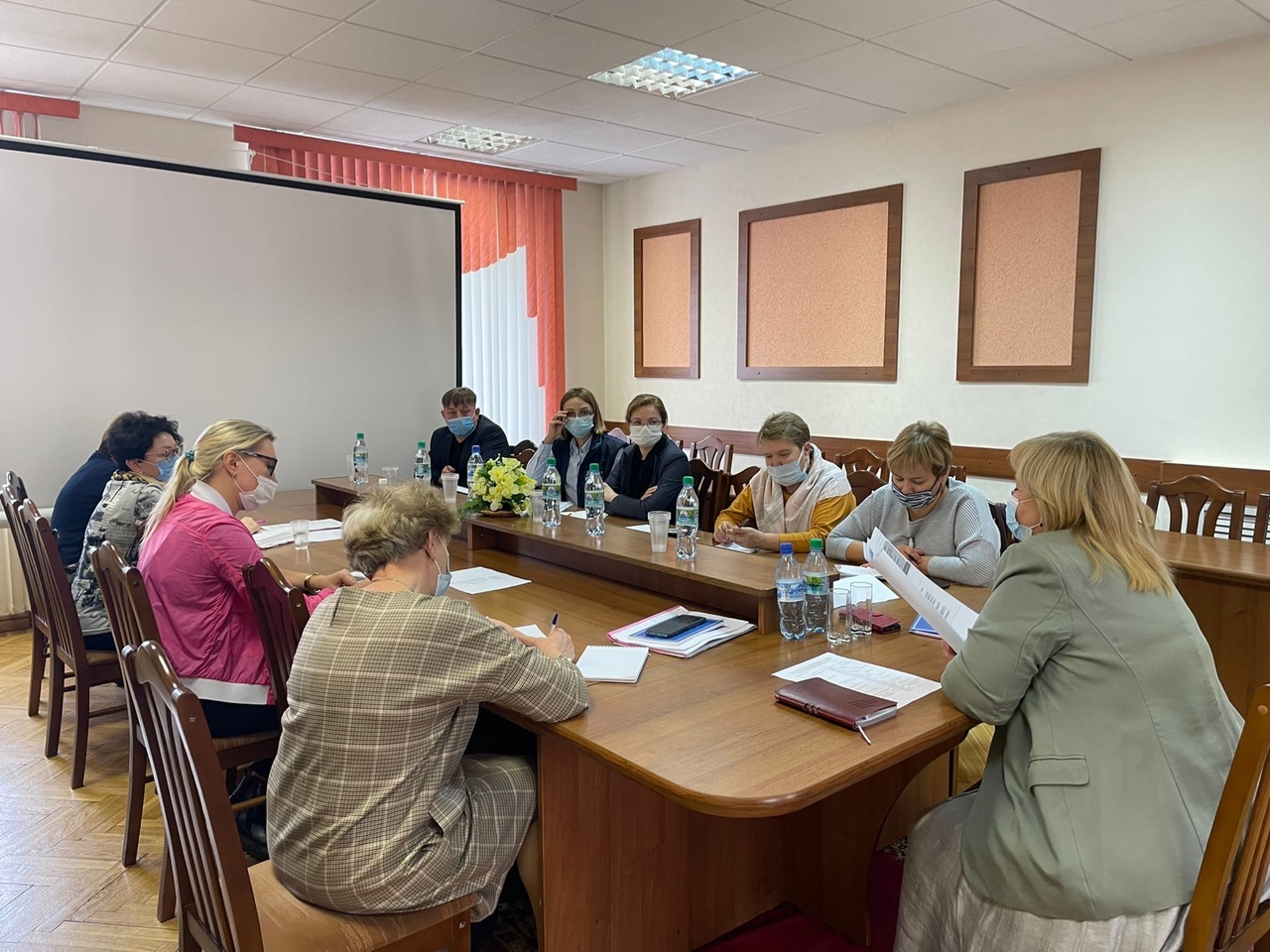 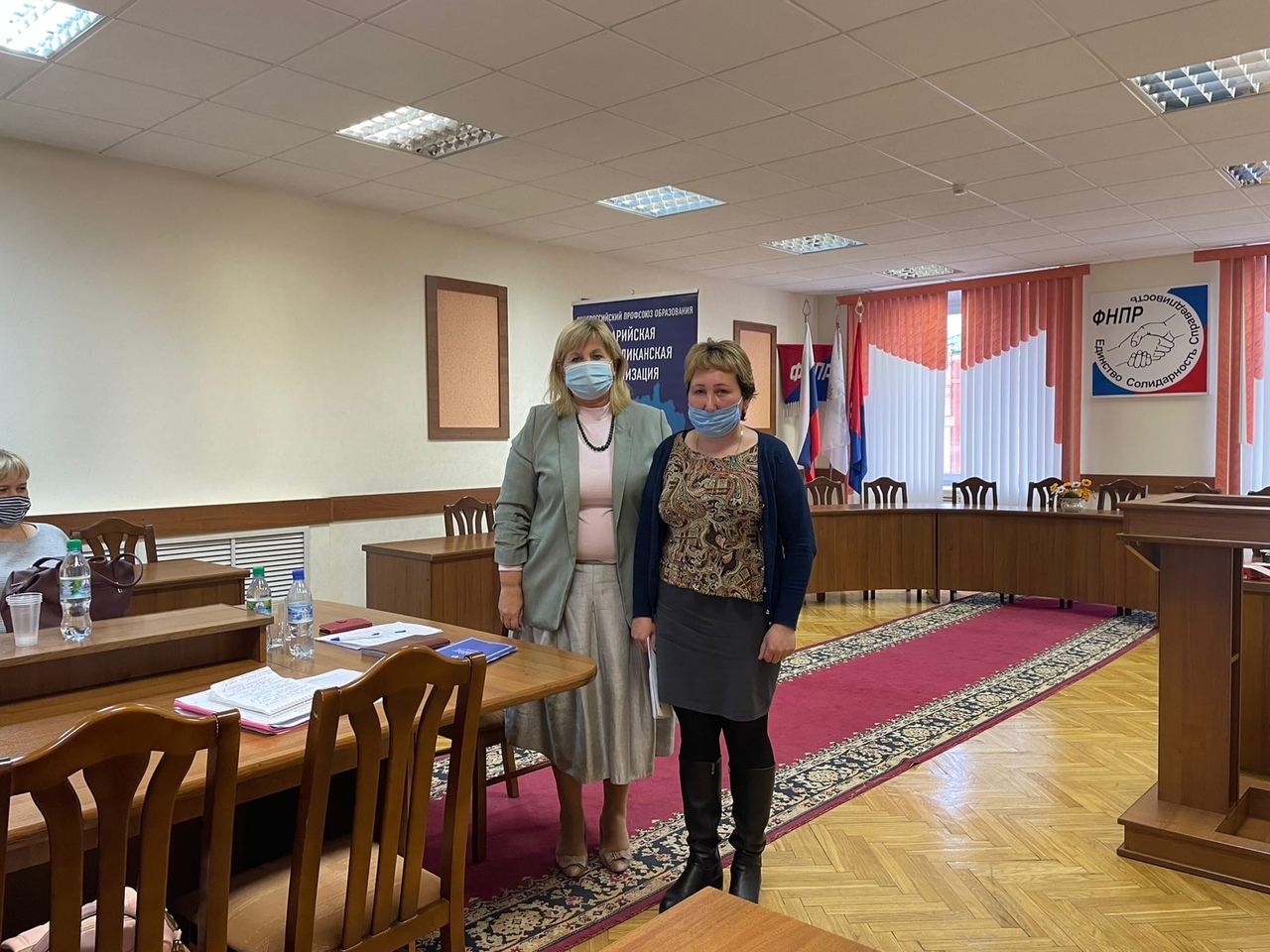 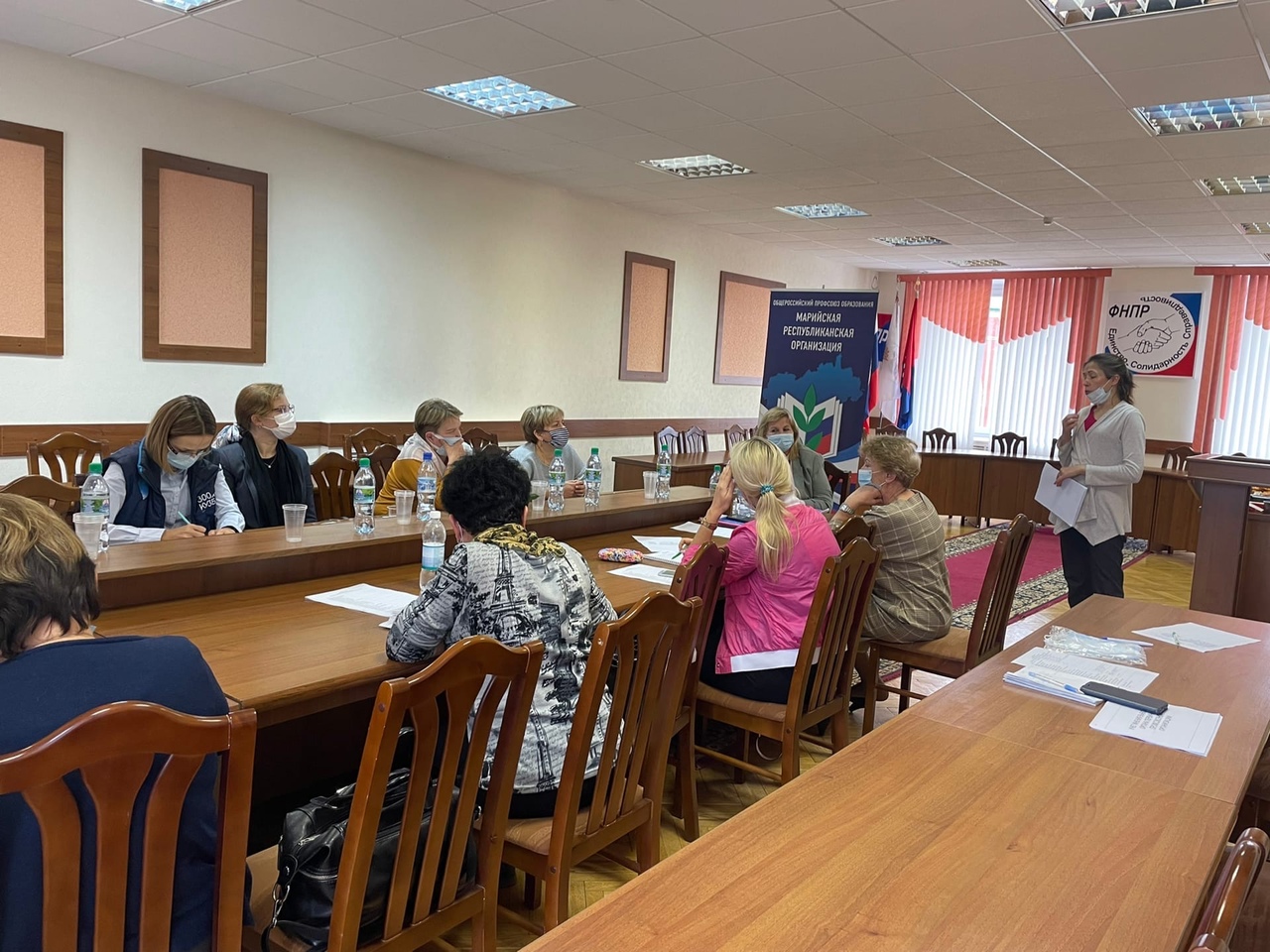 